Dr. David W. Kistler Elementary School         & Title 1 Programs Presents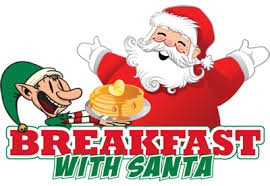 FOR A HOLIDAY AROUND THE WORLD CELEBRATION!Saturday, December 12, 20159:00-11:00 a.m. Enjoy a FREE Delicious Breakfast with SantaEggs, Sausage, Pancakes, Potatoes, Juice, Coffee and Milk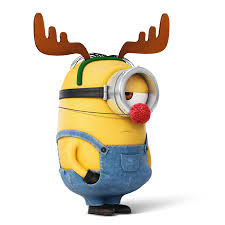 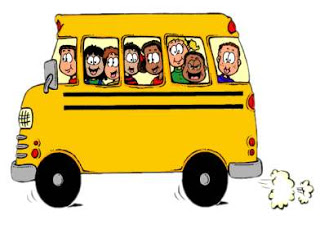 Student Name/Section:___________________             Parent Name:___________________________ *STUDENT(S)  will be attending the breakfast.______ ADULT(S)  will be attending the breakfast.*ALL STUDENTS MUST BE ACCOMPANIED BY PARENT/GUARDIAN 